ที่ มท ๐810.7/ว				                 กรมส่งเสริมการปกครองท้องถิ่น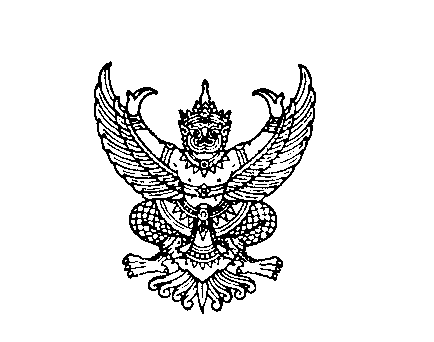 							       ถนนนครราชสีมา เขตดุสิต กทม. 10300						(วัน   กุมภาพันธ์  2564เรื่อง  การดำเนินงานโครงการส่งเสริมการมีส่วนร่วมภาคประชาชนในการบริหารงานและตรวจสอบการดำเนินงานเรื่อง  ขององค์กรปกครองส่วนท้องถิ่น ประจำปีงบประมาณ พ.ศ. 2564 ผ่านระบบการประชุมทางไกลผ่านเครือข่ายเรื่อง  อินเทอร์เน็ต (Web Conference)เรียน  ผู้ว่าราชการจังหวัด ทุกจังหวัดอ้างถึง  หนังสือกรมส่งเสริมการปกครองท้องถิ่น ด่วนที่สุด ที่ มท 0810.7/ว 4042 ลงวันที่ 29 ธันวาคม 2563สิ่งที่ส่งมาด้วย  1. กำหนดการ								จำนวน 1 ชุดสิ่งที่ส่งมาด้วย  2. บัญชีรายละเอียดการจัดสรรงบประมาณ					จำนวน 1 ชุดสิ่งที่ส่งมาด้วย  3. สำเนาโครงการ								จำนวน 1 ชุดสิ่งที่ส่งมาด้วย  4. แบบตอบรับเข้าร่วมการอบรม						จำนวน 1 ชุดตามที่กรมส่งเสริมการปกครองท้องถิ่น ได้แจ้งเลื่อนการอบรมโครงการส่งเสริมการมีส่วนร่วมภาคประชาชนในการบริหารงานและตรวจสอบการดำเนินงานขององค์กรปกครองส่วนท้องถิ่น ประจำปีงบประมาณ พ.ศ. 2564 ระหว่างวันที่ 11 - 12 มกราคม 2564 ณ โรงแรมปรินซ์ พาเลซ มหานาค กรุงเทพมหานคร เนื่องจากเกิดสถานการณ์การแพร่ระบาดของโรคติดเชื้อไวรัสโคโรนา 2019.(COVID.-.19) รายละเอียดตามหนังสืออ้างถึง นั้น กรมส่งเสริมการปกครองท้องถิ่นพิจารณาแล้ว เพื่อให้การดำเนินงานโครงการส่งเสริมการมีส่วนร่วมภาคประชาชนในการบริหารงานและตรวจสอบการดำเนินงานขององค์กรปกครองส่วนท้องถิ่น ประจำปีงบประมาณ พ.ศ. 2564.เป็นไปตามมาตรการป้องกันการแพร่ระบาดของโรคติดเชื้อไวรัสโคโรนา 2019.(COVID.-.19) 
จึงได้กำหนดจัดอบรมโครงการดังกล่าวผ่านระบบการประชุมทางไกลผ่านเครือข่ายอินเทอร์เน็ต (Web Conference) ระหว่างวันที่ 1 - 2 มีนาคม 2564 ขอความร่วมมือจังหวัดแจ้งสำนักงานส่งเสริมการปกครองท้องถิ่นจังหวัดดำเนินการ ดังนี้ 1. จัดทำโครงการอบรม โดยมีกลุ่มเป้าหมาย จำนวน 5 คน ประกอบด้วย ท้องถิ่นจังหวัด ข้าราชการสำนักงานส่งเสริมการปกครองท้องถิ่นจังหวัด ข้าราชการสำนักงานส่งเสริมการปกครองท้องถิ่นอำเภอ ตัวแทนองค์กรปกครองส่วนท้องถิ่น และตัวแทนภาคประชาชน เสนอต่อผู้มีอำนาจอนุมัติและเข้าร่วมการอบรมในรูปแบบออนไลน์ (Web Conference) ณ ห้องประชุมที่สำนักงานส่งเสริมการปกครองท้องถิ่นจังหวัดกำหนด และขอให้จัดเจ้าหน้าที่สำหรับดูแลระบบ Web Conference ด้วย2. ขอให้ตรวจสอบรายชื่อผู้เข้าร่วมการอบรมให้ถูกต้องและแจ้งรายชื่อตามแบบตอบรับฯ 
(สิ่งที่ส่งมาด้วย 4) ให้กรมส่งเสริมการปกครองท้องถิ่นทางไปรษณีย์อิเล็กทรอนิกส์ dla0810_7@dla.go.th.ภายในวันพุธที่ 24 กุมภาพันธ์ 2564 เพื่อกรมส่งเสริมการปกครองท้องถิ่นจะได้ดำเนินการจัดพิมพ์เกียรติบัตรจัดส่งให้ผู้เข้าร่วมการอบรมต่อไป                                                                                      /ทั้งนี้ กรมส่งเสริม...ทั้งนี้ กรมส่งเสริมการปกครองท้องถิ่นได้จัดสรรงบประมาณรายจ่ายประจำปีงบประมาณ 
พ.ศ. 2564 ให้กับสำนักงานส่งเสริมการปกครองท้องถิ่นจังหวัด เพื่อเป็นค่าใช้จ่ายในการดำเนินงาน
ตามโครงการฯ โดยค่าใช้จ่ายสามารถถัวจ่ายกันได้ทุกรายการตามความเหมาะสม และหากมีเงินเหลือจ่าย 
ให้ส่งคืนกรมส่งเสริมการปกครองท้องถิ่น ภายในวันที่ 31 มีนาคม 2564 รายละเอียดปรากฏตามสิ่งที่ส่งมาด้วยจึงเรียนมาเพื่อโปรดพิจารณา ขอแสดงความนับถือ(                         )อธิบดีกรมส่งเสริมการปกครองท้องถิ่นกองพัฒนาและส่งเสริมการบริหารงานท้องถิ่นกลุ่มงานส่งเสริมการบริหารกิจการบ้านเมืองที่ดีท้องถิ่นโทร. 0 2241 9000 ต่อ 2312, 2322 โทรสาร ๐ ๒241 6956ผู้ประสานงาน : นางสาวนาฎอนงค์ แสงทอง โทร. 08 4769 2096